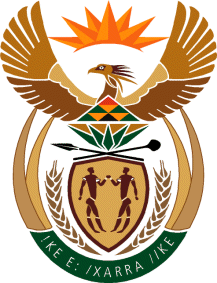 MINISTRY: PUBLIC SERVICE AND ADMINISTRATIONREPUBLIC OF SOUTH AFRICANATIONAL ASSEMBLYQUESTION FOR WRITTEN REPLY DATE:	24 MARCH 2017QUESTION NO.: 732Ms D van der Walt (DA) to ask the Minister of Public Service and Administration:(1)	Whether there is any position of director-general in any national department that is currently vacant; if so, (a) how long has each specified position been vacant and (b) what is the reason for each vacancy;(2)	Have the vacancies been advertised; if so, (a) were interviews done and (b) on what date will the vacancies be filled;(3)	(a) What is the total number of persons who are currently employed in positions of director-general in an acting capacity, (b) for what period have they been acting in each position and (c) has any of the specified persons applied for the positions;(4)	Which contracts of directors-general will expire in the (a) 2017-18, (b) 2018-19 and (c) 2019-20 financial years?					NW791EREPLY(1)	Yes, there are 10 vacant Directors-General positions in National Departments 	(a) 	Department of Arts and Culture: 2 years, 2 months Department of Communications: 2 years, 10 months		Department of Cooperative Governance: 10 months		Department of International Relations and Cooperation: 9 months		Department of Military Veterans: 2 years 		Department of Mineral Resources: 1 year, 1 monthDepartment of Planning, Monitoring and Evaluation: 1 years, 6 monthsDepartment of Transport: 10 monthsEconomic Development Department: I year, 11 monthsGovernment Communication and Information System: 1 year, 7 months(b) 	Details with regards to the reasons for each vacancy can be obtained from the respective departments.(2)	Advertising, interviewing and filling of posts within departments remain the responsibility of each Executive Authority, therefore information in this regard can be obtained from the relevant departments.(3)	(a)  There are 13 persons appointed in acting capacity as Directors - General. (b) 	Department of Arts and Culture: 1 year, 3 months		Department of Communications: 1 year, 11 months		Department of Cooperative Governance: 1 month		Department of International Relations and Cooperation: 9 months		Department of Military Veterans: 5 months 		Department of Mineral Resources: 1 year, 1 month		Department of Planning, Monitoring and Evaluation: 2 years, 5 months		Department of Police: 1 year and 5 months	Department of Rural Development and Land Reform: 4 months, there is an incumbent appointed in acting capacity since the Director- General is currently on suspension. 		Department of Transport: 6 months		Economic Development Department: 11 months		Government Communication and Information System: 2 year, 5 months(c) 	Relevant details with regards to any of the specified persons having applied for the position of director-general in which they are acting can be obtained from the respective departments.(4)	Contracts of directors-general expiring in the following financial years: (a) 2017-18 Financial yearDepartment of Women: 14 November 2017Department of Police: 11 June 2017Department of Public Works: 14 January 2018Department of Science and Technology: 31 March 2018Office of the Chief Justice: 31 March 2018(b) 2018-19 Financial yearDepartment of Small Business Development:  30 September 2018Department of Traditional Affairs: 	31 August 2018National Treasury: 15 May 2018(c) 2019-20 Financial yearDepartment of Defence: 14 December 2019Department of Labour: 30 November 2019National School of Government: 31 December 2019		Department of Home Affairs: 31 March 2020End